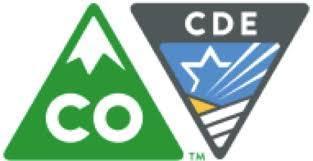 PWR SymposiumExplore Multiple Pathways to Graduation for Students in Alternative EducationYou are invited to join your peers in alternative education for a Postsecondary and Workforce Readiness (PWR) Symposium.   Engage in strategic conversations about capstone, work-based learning, industry certifications, ICAP, graduation rates, and accountability.When:  Monday, June 10	9:00 a.m. – 2:00 p.m. (lunch provided)Where: Nikola Tesla Education Opportunity CenterSchool District 11 2560 International CircleColorado Springs, COWhat: 	Beginning with the class of 2021, graduating seniors will demonstrate readiness according to the Graduation Guidelines Menu of Options.  Schools and districts are working with their communities to build relevant and meaningful pathways for student success. Who: Alternative Education Programs, Alternative Education Campuses, and district partnersExpected Outcomes for the Day:Learn from local educators and practitioners about their implementation processesConnect Graduation Guidelines with Postsecondary and Workforce Readiness (PWR)Get feedback from teachers/administrators in peer schools about local expectations, plans, program ideas, and struggles for pathways that include capstone, industry certificates, and work-based learningEngage with students and hear their advice about the processPlease forward this invitation to your colleagues who work in alternative education.REGISTER HERE(No cost)For more information, contact Erin Loften, Improvement Planning, Loften_E@cde.state.co.usAndy Tucker, Director of Postsecondary and Workforce Readiness, CDE, Tucker_A@cde.state.co.usRobin Russel, Graduation Guidelines Manager, CDE, Russel_R@cde.state.co.us